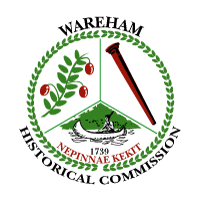 Wareham Historical CommissionMeeting has been cancelledWednesday-April 1, 2020Demo Hearings are postponed until further notice,due to Caronavirus concerns.  WHC is following COVID-19 guidelines issued by federal, state and local government.Angela M. Dunham, ChairWareham Historical Commission